Приложение № 1към чл.16 от правилникаИ С К А Н ЕЗА СВИКВАНЕ НА ЗАСЕДАНИЕ НА НАЦИОНАЛНИЯ СЪВЕТНА БЪЛГАРСКАТА СОЦИАЛИСТИЧЕСКА ПАРТИЯНа основание чл.32, ал.8 от Устава на Българската социалистическа партия, долуподписаните членове на Националния съвет на Българската социалистическа партия /НС на БСП/, СВИКВАМЕ ПРИСЪСТВЕНО ЗАСЕДАНИЕ на НС на БСП, с дата на провеждане …………, ден …………….……., от ……….. часа, място ………………, град ………………, при следния ДНЕВЕН РЕД: 1.   ……………………………………………………………………………………………………………………………………………………………………ДОКЛАДВА: ………………………………………….(длъжност и имена)2.   ……………………………………………………………………………………………………………………………………………………………………ДОКЛАДВА: ………………………………………….(длъжност и имена)	и т.н.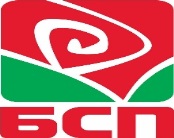 БЪЛГАРСКА СОЦИАЛИСТИЧЕСКА ПАРТИЯН А Ц И О Н А Л Е Н  С Ъ В Е Т№Име, презиме, фамилияПодпис123456789